Цветков Константин Иванович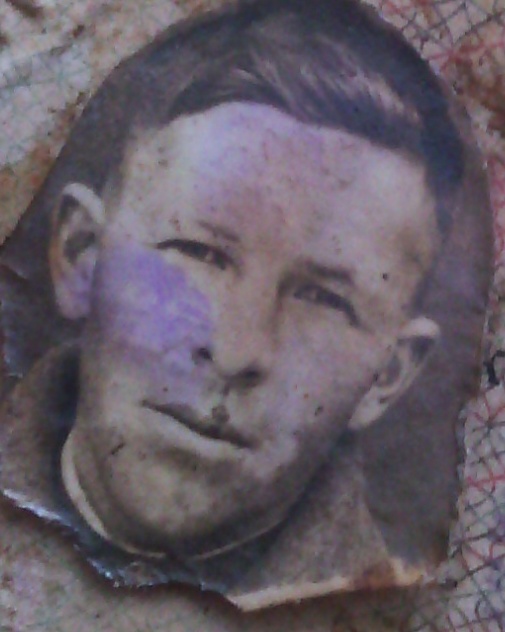 Прошло 70 лет после окончания  Великой Отечественной войны. В моей  семье  воевал  прадедушка – Цветков Константин Иванович. Он родился 13 мая 1915 года. По специальности был плотником  3 класса. Родился в д. Высоково Буйского района Костромской  области.  В 1939 году он был призван в «котёл смерти» (так называли бои на советско-финской войне); на тот момент ему было всего 24 года. Служил в 394 отдельном сапёрном батальоне.  Воевал с белофиннами 1939-1940гг, затем стал участником Великой Отечественной войны.  У прадеда есть награды, значки и медали:  значок «отличный минёр»,  медаль «за Отвагу»,  орден «Красная звезда»,  медаль «за победу над Германией». После войны демобилизован 25 сентября 1945 года.   Начал работать в колхозе, женился, у него родился сын и две дочери.  Умер в 37 лет  из-за проблем со здоровьем, потерянным на войне.Я горжусь, что в нашей семье  есть человек, который  сражался за Родину, которую любил. Не надо забывать, что кто-то воевал ради того, чтобы мы были свободны и счастливы.Цветкова Полина, ученица 9А класса МОУ Любимской ООШ